LessonTopic: Food- jedzeniePrzyjrzyj się obrazkom: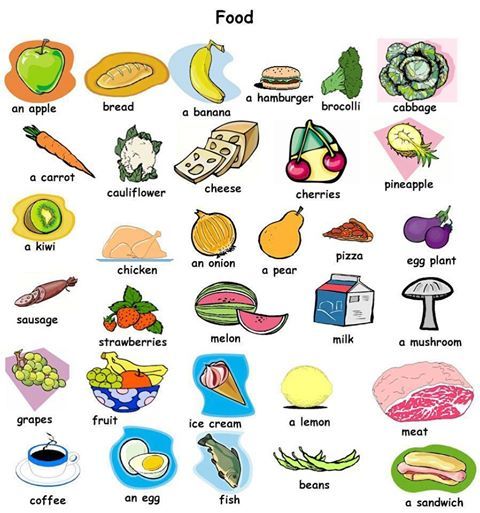 Prawda czy fałsz ( True or false):A banana is a fruitIce cream is sweetCoffee is redA fish is healthyA chicken Is an animalA kiwi is bigA mushroom grows in a forestA lemon is bigStrawberries are vegetablesMilk is from a horseSpójrz na obrazek: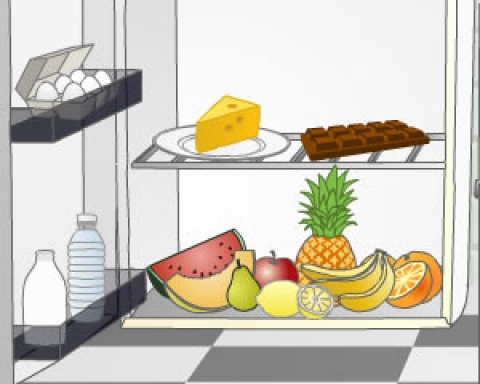 On – naIn- wBetween- pomiędzyBehind- zaIn front of- przedNext to- obokSo ( tak więc):An apple is between a water melon and a pineapple( jabłko jest pomiędzy arbuzem i ananasem)A pineapple is behind the bananas( ananas jest za bananami)Eggs are in the fridge ( jajka są w lodówce)A chocolate is on the shelf( czekolada jest na półce)A lemon is in front of the bananas( cytryna jest przed bananami)A pear is next to the lemon( gruszka jest obok cytryny)Popatrz na obrazek: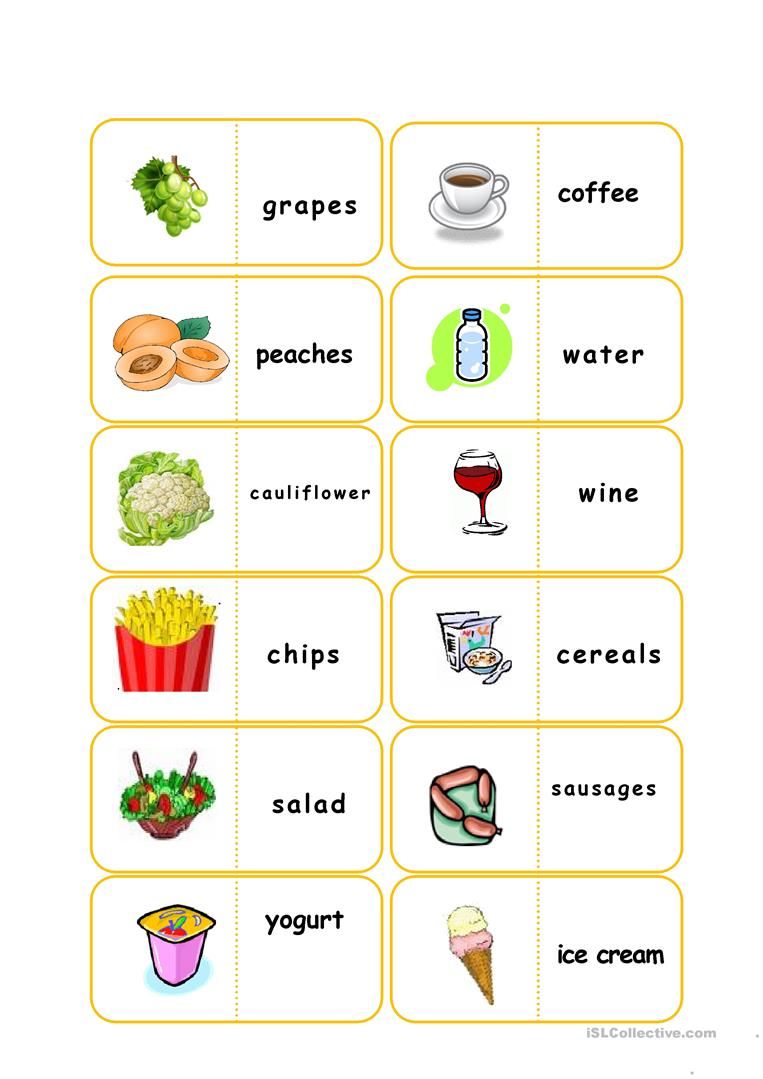 Pogrupuj obrazki na następujące grupy:1 ) DRINKS ( NAPOJE)2) FRUIT ( OWOCE)3) VEGETABLES ( WARZYWA)4) SOMETHING TASTY ( COŚ PYSZNEGO)Spójrz na obrazek: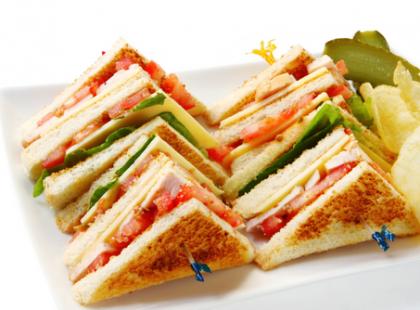 Wybierz i podkreśl te produkty, które kładziemy na kanapkach ( niekoniecznie tych przedstawionych na zdjęciu)CheeseHamOrangeTomatoesMushroomsSausagesMelonsBeansCauliflowersEasy? I hope so 